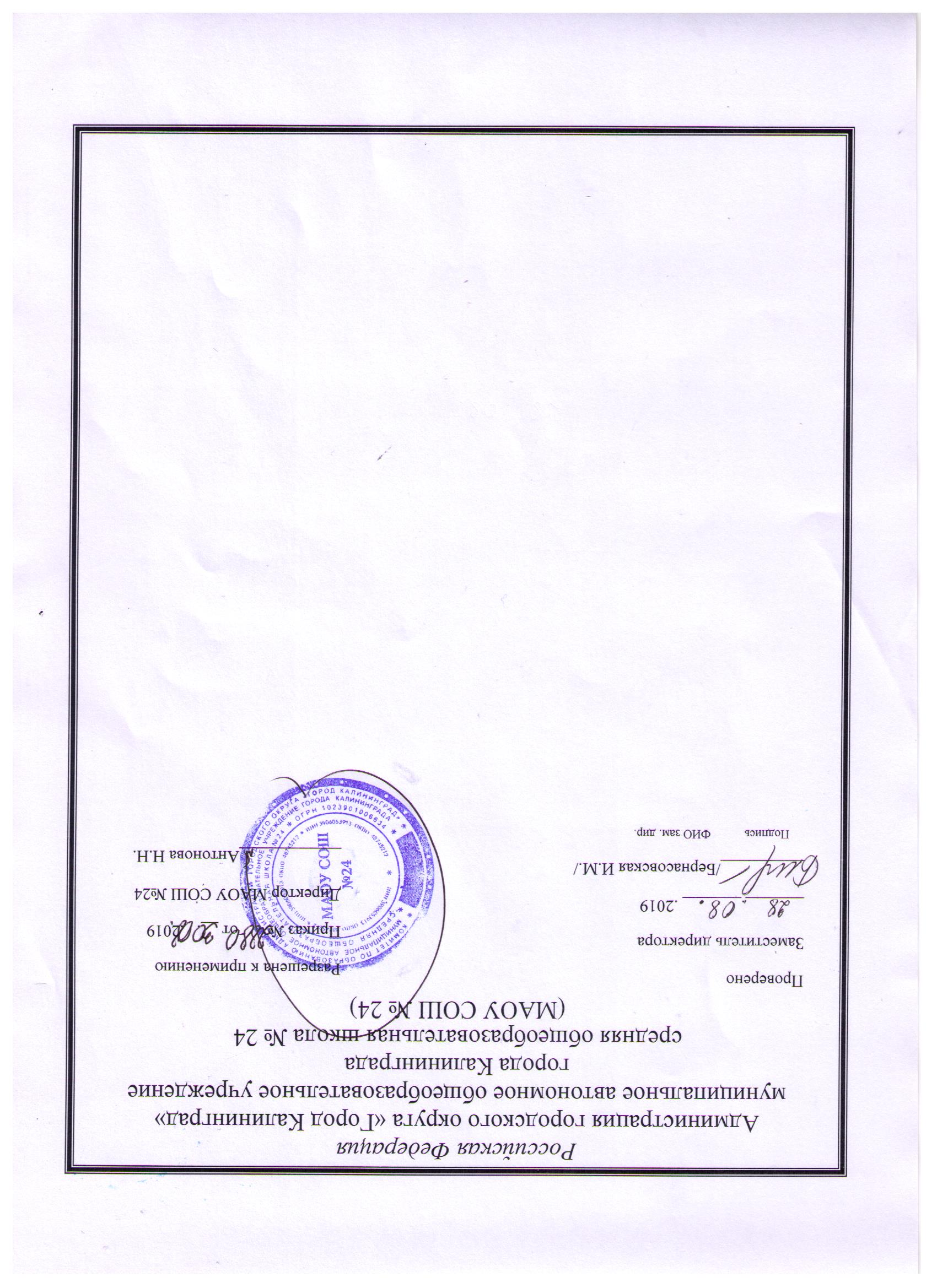 Рабочая программа по геометриибазовый уровень, 8 класс/на основе Примерной программы «Геометрия»; УМК под ред. Л.С. Атанасяна /                                                                                      Составитель:                                                                                                      Зубкова И.В.,                   учитель математики МАОУ СОШ №24                                                Калининград   2019Учебная программа по «Геометрия» составлена на основе федерального компонента государственного стандарта основного общего образования.Данная учебная программа ориентирована на учащихся 8 классов и реализуется на основе следующих документов:Государственный стандарт основного общего образования по математике.Программы общеобразовательных учреждений. Геометрия 7-9 классы. Составитель: Бурмистрова Т.А., М.: Просвещение, 2008 г.Программа соответствует учебнику Л.С.Атанасяна «Геометрия 7-9: Учебник для 7-9 классов средней школы». – М.: Просвещение, 2015г. Планируемые результаты обучения  ГеометрииПрограмма обеспечивает достижение следующих результатов:личностные:формирование ответственного отношения к учению, готовности и способности обучающихся к саморазвитию и самообразованию на основе мотивации к обучению и познанию, выбору дальнейшего образования на базе ориентировки в мире профессий и профессиональных предпочтений, осознанному построению индивидуальной образовательной траектории с учетом устойчивых познавательных интересов;формирование целостного мировоззрения, соответствующего современному уровню развития науки и общественной практики;формирование коммуникативной компетентности в  общении и сотрудничестве со сверстниками, старшими и младшими в образовательной, общественно полезной, учебно-исследовательской, творческой и других видах деятельности;умение ясно, точно, грамотно излагать свои мысли в устной и письменной речи, понимать смысл поставленной задачи, выстраивать аргументацию, приводить примеры и контрпримеры;критичность мышления, умение распознавать логически некорректные высказывания, отличать гипотезу от факта;креативность мышления, инициатива, находчивость, активность при решении геометрических задач;умение контролировать процесс и результат учебной математической деятельности;способность к эмоциональному восприятию математических объектов, задач, решений, рассуждений;метапредметные:умение самостоятельно планировать альтернативные пути достижения целей, осознанно выбирать наиболее эффективные способы решения учебных и познавательных задач;умение осуществлять контроль по результату и по способу действия на уровне произвольного внимания и вносить необходимые коррективы;умение адекватно оценивать правильность или ошибочность выполнения учебной задачи, её объективную трудность и собственные возможности её решения;осознанное владение логическими действиями определения понятий, обобщения, установления аналогий, классификации на основе самостоятельного выбора оснований и критериев, установления родовых связей;умение устанавливать причинно-следственные связи, строить логическое рассуждение, умозаключение (индуктивное, дедуктивное и по аналогии) и выводы;умение создавать, применять и преобразовывать знаково-символические средства, модели и схемы для решения учебных и познавательных задач;умение организовывать учебное сотрудничество и совместную деятельность с учителем и сверстниками: определять цели, распределять функции и роли участников, общие способу работы; умение работать в группе: находить общее решение и разрешать конфликты на основе согласования позиций и учета интересов; слушать партнера; формулировать, аргументировать и отстаивать свое мнение;формирование и развитие учебной и общепользовательской компетентности в области использования информационно-коммуникационных технологий (ИКТ-компетентности);первоначальные представления об идеях и о методах математики как универсальном языке науки и техники, о средстве моделирования явлений и процессов;умение видеть математическую задачу в контексте проблемной ситуации в других дисциплинах, в окружающей жизни;умение находить в различных источниках информацию, необходимую для решения математических проблем, и представлять её в понятной форме; принимать решение в условиях неполной и избыточной, точной и вероятностной информации;умение понимать и использовать математические средства наглядности (рисунки, чертежи, схемы и др.) для иллюстрации, интерпретации, аргументации;умение выдвигать гипотезы при решении учебных задач и понимать необходимость их проверки;умение применять индуктивные и дедуктивные способы рассуждений, видеть различные стратегии решения задач;понимание сущности алгоритмических предписаний и умение действовать в соответствии с предложенным алгоритмом;умение самостоятельно ставить цели, выбирать и создавать алгоритмы для решения учебных математических проблем;умение планировать и осуществлять деятельность, направленную на решение задач исследовательского характера;предметные:овладение базовым понятийным аппаратом по основным разделам содержания; представление об основных изучаемых понятиях (число, геометрическая фигура) как важнейших математических моделях, позволяющих описывать и изучать реальные процессы и явления;умение работать с геометрическим текстом (анализировать, извлекать необходимую информацию), точно и грамотно выражать свои мысли в устной и письменной речи с применением математической терминологии и символики, использовать различные языки математики, проводить классификации, логические обоснования, доказательства математических утверждений;овладение навыками  устных, письменных, инструментальных вычислений;овладение геометрическим языком, умение использовать его для описания предметов окружающего мира, развитие пространственных представлений и изобразительных умений, приобретение навыков геометрических построений;усвоение систематических знаний о плоских фигурах и их свойствах, а также на наглядном уровне – о простейших пространственных телах, умение применять систематические знания о них для решения геометрических и практических задач;умение измерять длины отрезков, величины углов, использовать формулы для нахождения периметров геометрических фигур (треугольника);умение применять изученные понятия, результаты, методы для решения задач практического характера и задач из смежных дисциплин с использование при необходимости справочных материалов, калькулятора, компьютера.Содержание учебного предмета. 1. Вводное повторение (2 ч).Повторение основных теорем 7-го класса.2. Четырехугольники (14 ч).Понятия многоугольника, выпуклого многоугольника. Параллелограмм и его признаки и свойства. Трапеция. Прямоугольник, ромб, квадрат и их свойства. Решение сложных задач из материалов ОГЭ. Осевая и центральная симметрия. Симметрия вокруг нас. 3. Площади фигур (14 ч).Понятие площади многоугольника, площади прямоугольника, параллелограмма, треугольника, трапеции. Решение сложных задач из материалов ОГЭ по теме «Площади». Теорема Пифагора. Доказательство теоремы Пифагора различными способами. 4. Подобные треугольники (19ч).Подобные треугольники. Подобие в жизни. Признаки подобия треугольников. Применение подобия к доказательствам теорем и решению задач. Применение подобия в измерительных работах. Соотношения между сторонами и углами прямоугольного треугольника. Решение сложных задач из материалов ОГЭ.5. Окружность (15ч).Окружность и ее элементы. Касательная к окружности и ее свойства. Центральные и вписанные углы. Четыре замечательные точки треугольника. Вписанная и описанная окружности. Построение вписанных и описанных окружностей. Решение сложных задач из материалов ОГЭ6. Повторение и систематизация знаний. (4ч)Тематическое планирование уроков по  Геометрии для 7 класса (базовый)Учебник, автор, издательство, год: Геометрия 7-9; Л.С. Атанасян, «Просвещение»; 2015Рассчитано на 68 часов (2 ч в неделю), в т.ч. внутрипредметный модуль «Решение теоретических и практических задач» (21 час)Контрольных работ –  5№ п/пНазвание тем и уроковКоличество часов№ п/пНазвание тем и уроковКоличество часов1Повторение21.1Решение задач по теме «Треугольники»1.2Решение задач по теме «Параллельные прямые»2Четырёхугольники142.1Многоугольники2.2ВПМ 1: «Многоугольники. Решение задач»2.3Параллелограмм 2.4Признаки параллелограмма2.5ВПМ 2: «Решение задач по теме «Признаки параллелограмма»»2.6Трапеция2.7Теорема Фалеса2.8ВПМ 3: «Задачи на построение»2.9Прямоугольник2.10Ромб, квадрат2.11ВПМ 4: «Решение задач по теме «Прямоугольник, ромб, квадрат»2.12Осевая и центральная симметрия2.13ВПМ 5: «Решение задач по теме «Четырехугольники».2.14Контрольная работа №1 по теме «Четырехугольники»3Площадь 143.1Площадь многоугольника3.2ВПМ 6: «Площадь прямоугольника»3.3Площадь параллелограмма3.4Площадь треугольника 3.5Площадь треугольника3.6Площадь трапеции3.7ВПМ 7: «Решение задач на вычисление площадей фигур»3.8ВПМ 8: «Решение задач на вычисление площадей фигур»3.9Теорема Пифагора3.10Теорема, обратная теореме Пифагора3.11ВПМ 9: «Решение задач по теме «Теорема Пифагора»3.12ВПМ 10: «Решение задач на применение теоремы Пифагора»3.13ВПМ 11: «Решение задач на теорему Пифагора».3.14Контрольная работа №2 по теме «Площадь»4Подобные треугольники194.1Определение подобных треугольников4.2Отношение площадей подобных треугольников4.3Признаки подобия треугольников4.4Признаки подобия треугольников4.5Первый признак подобия треугольников4.6ВПМ 12: «Решение практических задач на применение подобия треугольников»4.7Второй и третий признаки подобия треугольников4.8ВПМ 13: «Решение задач на применение признаков подобия треугольников»4.9Контрольная работа №3 по теме «Подобные треугольники»4.10Средняя линия треугольника4.11Средняя линия треугольника; свойство медиан треугольника4.12Пропорциональные отрезки4.13Пропорциональные отрезки в прямоугольном треугольнике4.14ВПМ 14: «Задачи на построение методом подобия»4.15ВПМ 15: «Решение задач на построение методом подобия»4.16Синус, косинус и тангенс острого угла прямоугольного треугольника4.17Значения синуса, косинуса и тангенса для углов 30, 45, 60 градусов4.18ВПМ 16: «Решение задач»4.19Контрольная работа №4 по теме «Подобные треугольники»5Окружность155.1Взаимное расположение прямой и окружности5.2Касательная к окружности5.3ВПМ 17: «Решение задач на применение свойств касательной».5.4Градусная мера дуги. Центральный угол5.5Теорема о вписанном угле5.6Теорема об отрезках пересекающихся хорд5.7ВПМ 18: «Решение задач на вписанные и центральные углы»5.8Четыре замечательные точки треугольника 5.9 Теорема о точке пересечения высот5.10ВПМ 19: «Решение задач»5.11Вписанная и описанная окружности5.12Окружность, описанная около четырехугольника5.13Окружность, вписанная в четырехугольник»5.14ВПМ 20: «Решение задач повышенной сложности по теме окружность»5.15Контрольная работа №5 по теме «Окружность»6Повторение46.1Повторение темы «Четырехугольники6.2Повторение темы  «Площадь» и «Подобные треугольники»6.3ВПМ 21: «Повторение темы «Окружность»»6.4Промежуточная аттестация. Итоговая контрольная работа.Итого:68